Tillfällig inloggning för bokningar till
tvättstuga, hobbyrum, föreningslokalvia webbadresshttps://aptus.sakerhetsintegrering.se/engelsmannen/AptusPortal/login.aspx 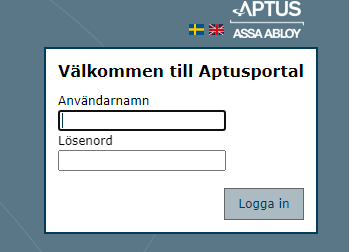 Inloggning När lägenhetsnumret har 1 siffraAnvändarnamn = 00 + lägenhetsnumretLösenord = 00 + lägenhetsnumret + 2 nollorNär lägenhetsnumret har 2 siffrorAnvändarnamn = 0 + lägenhetsnumretLösenord = 0 + lägenhetsnumret + 2 nollorNär lägenhetsnumret har  3 siffrorAnvändarnamn = lägenhetsnumretLösenord = lägenhetsnumret + 2 nollor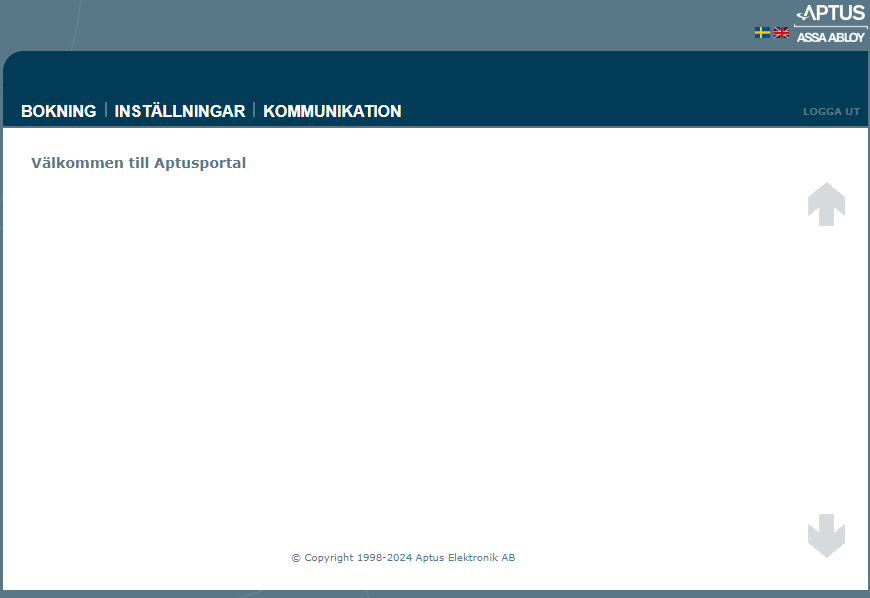 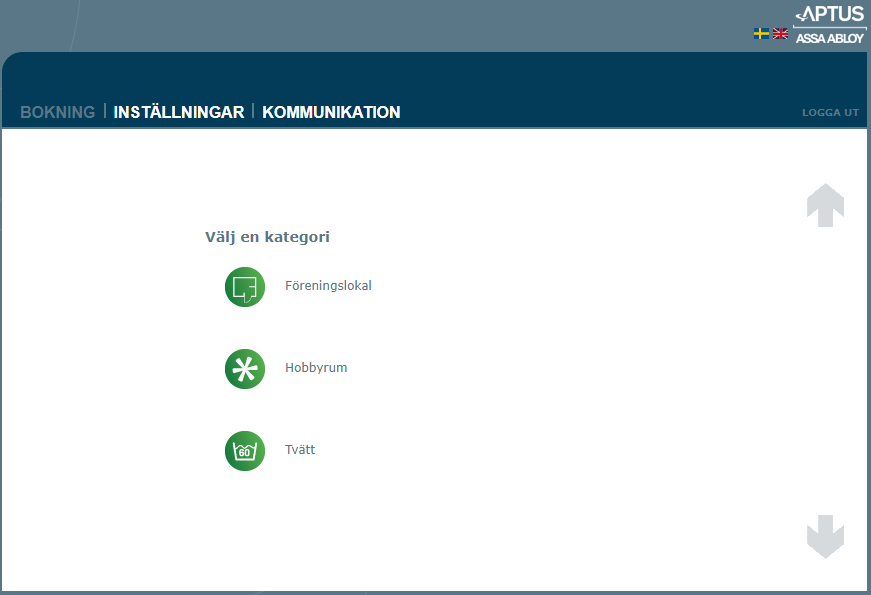 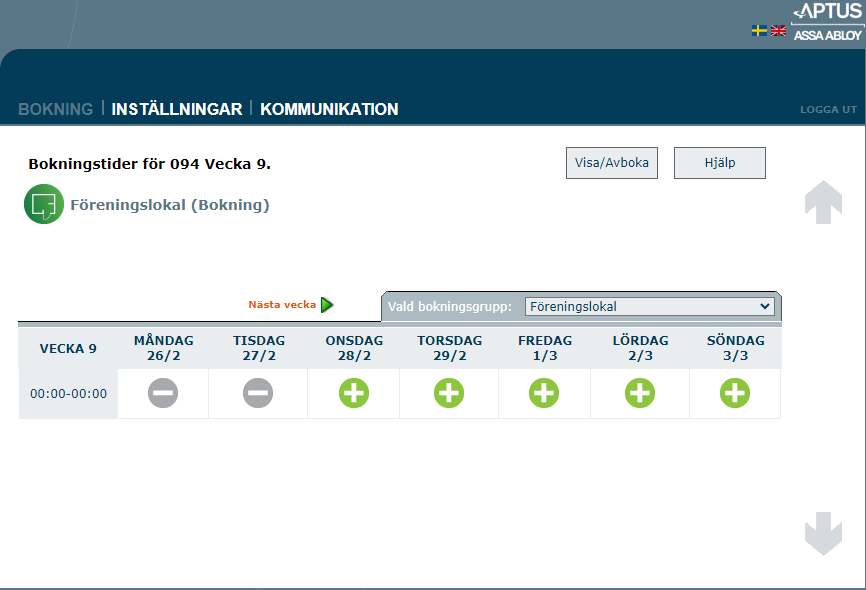 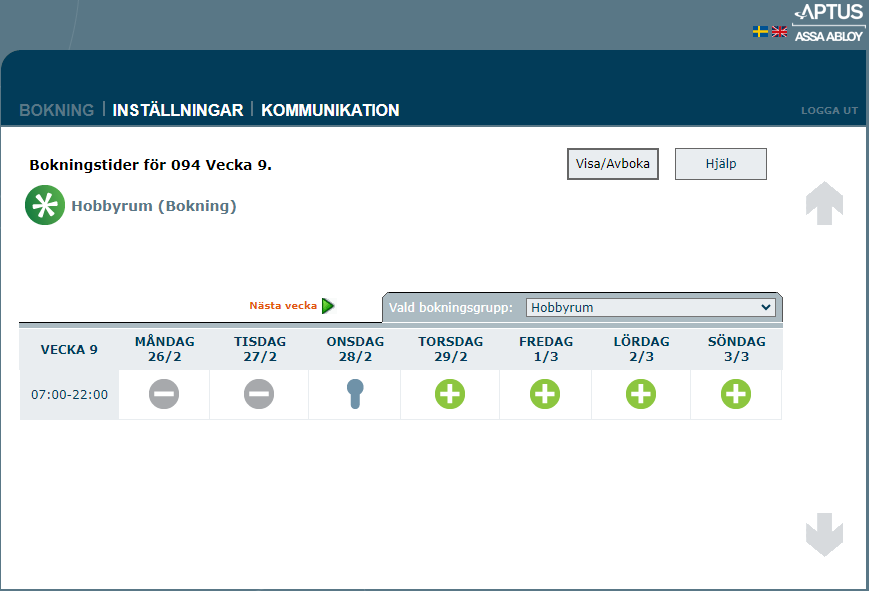 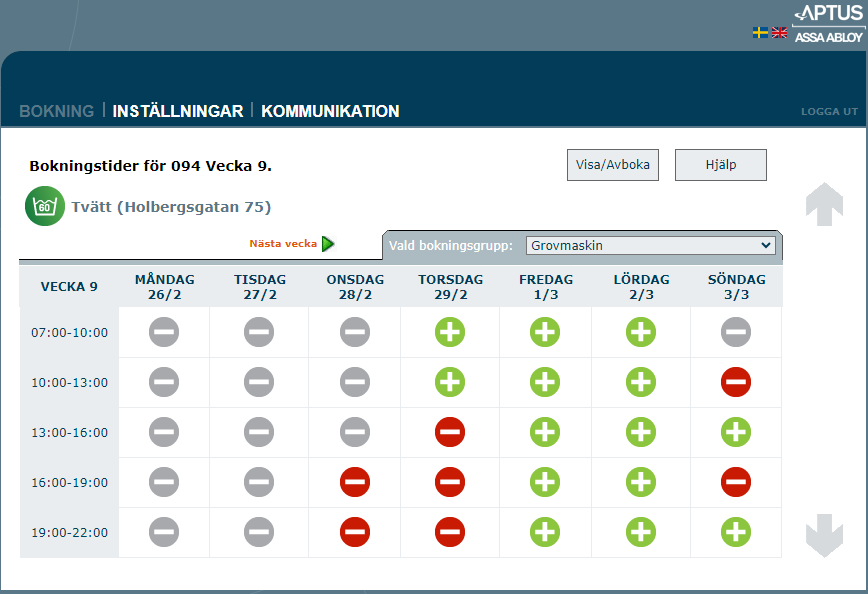 Om du vill ändra lösenord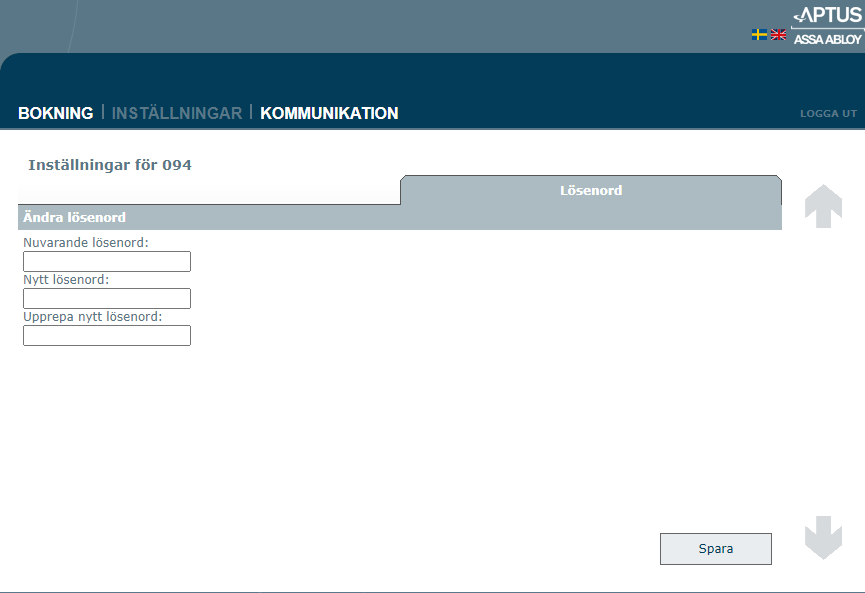 